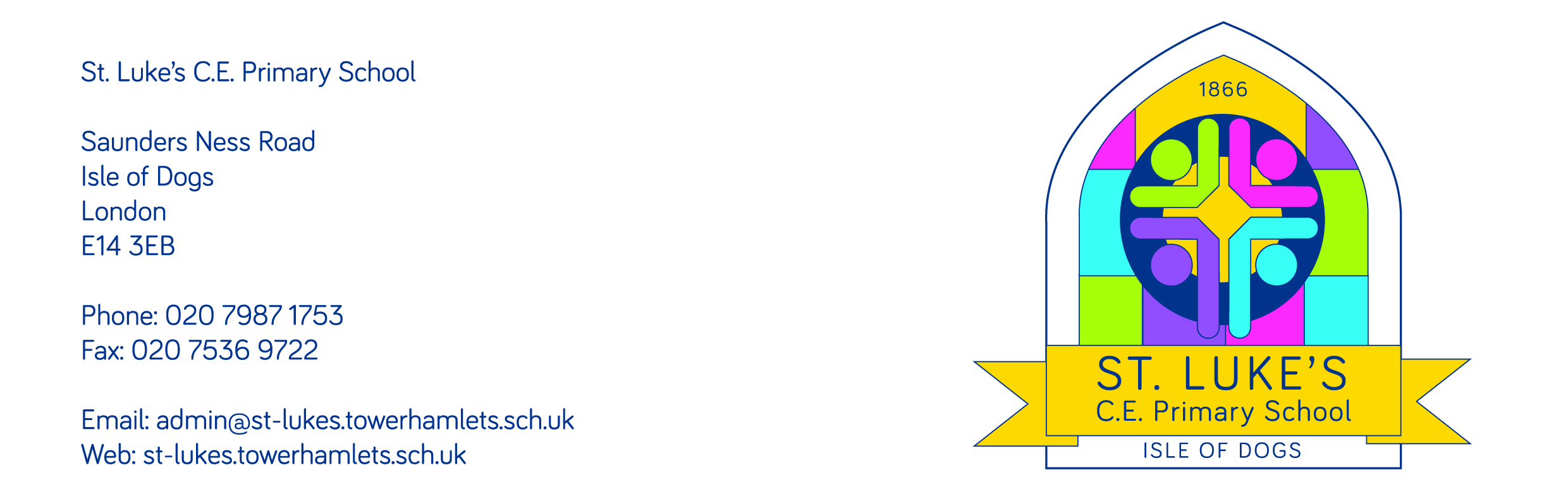 NOMINATION FORM FOR THE ROLE OF PARENT GOVERNOR:Please select from the options below, either to nominate yourself or to nominate someone else. If you are nominating someone else, please make sure you get their consent to do so first and please check their eligibility for the role. The ineligibility criteria are described overleaf.I wish to serve as a parent governor and to be a candidate if an election is necessary. I can confirm that I am eligible to serve as a school governor.ORI wish nominate the following person to serve as a parent governor and to be a candidate if an election is necessary. I can confirm that they are eligible to serve as a school governor.You are ineligible to serve as a School Governor if you:are an undischarged bankrupt;are detained under the Mental Health Act 1983 during your period of office;have in the previous five years (or since becoming a governor) been sentenced to three months or more in prison (whether this was suspended or not) without the option of a fine;have in the previous 20 years been sentenced to imprisonment for two years or more;have at any time been sentenced to imprisonment for five years or more;have been fined for causing a nuisance or disturbance on school premises during the five years prior to, or since, appointment or election as a governor;are subject to a disqualification order under the Company Directors Disqualification Act 1986(a), or to an order made under Section 429(2)(b) of the Insolvency Act 1986(b);have been removed from a charity trusteeship by the Charity Commission or High Court on the grounds of misconduct or mismanagement;are included in the list of teachers or workers prohibited or restricted from working with children or young persons (currently named list 99);are unwilling to make an application for Criminal Records Bureau (CRB) check if asked by the clerk;have been disqualified from being an independent school proprietor, teacher or employee in any school by an Independent Schools Tribunal or the Secretary of State;are the clerk to your own governing body;are an elected member of the London Borough of Tower Hamlets;are employed to work at the school for more than 500 hours in an academic year.First name:Surname:Child’s name:Class:Date:Signature:Name of person nominating:First name of nominee:Surname of nominee:Child’s name:Class:Date:Signature: